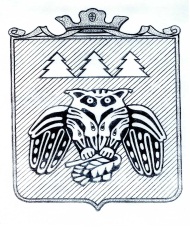 ПОСТАНОВЛЕНИЕ администрации  муниципального образования муниципального района «Сыктывдинский»«Сыктывдiн» муниципальнöй районса  юралысьлöн-районлöн администрацияса юрнуöдлысьлöнШ У Ö Мот  1 апреля 2020 года                                                                                                   № 4/505Руководствуясь Федеральным законом от 28 июня 2014 года № 172-ФЗ «О стратегическом планировании в Российской Федерации» и постановлением администрации муниципального образования муниципального района «Сыктывдинский» от 10 октября 2019 года № 10/1254 «Об утверждении муниципальной программы  МО МР «Сыктывдинский» «Развитие энергетики, жилищно-коммунального и дорожного хозяйства на территории МО МР «Сыктывдинский», в целях реализации и выполнения показателей (индикаторов) муниципальной программы муниципального образования муниципального района «Сыктывдинский», администрация муниципального образования муниципального района «Сыктывдинский»ПОСТАНОВЛЯЕТ:Утвердить Комплексный план мероприятий по реализации муниципальной программы муниципального образования муниципального района «Сыктывдинский» «Об утверждении муниципальной программы  МО МР «Сыктывдинский» Развитие энергетики, жилищно-коммунального и дорожного хозяйства на территории МО МР «Сыктывдинский» на 2020 год (далее - План) согласно приложению.Определить срок предоставления соисполнителями отчета о выполнении мероприятий Плана - ежеквартально, до 15 числа месяца, следующего за отчетным периодом.Признать утратившим силу:- постановление администрации муниципального образования муниципального района «Сыктывдинский» от 3 апреля 2019 года № 4/276 «Об утверждении Комплексного плана мероприятий по реализации муниципальной программы МО МР «Сыктывдинский» «Об утверждении муниципальной программы  МО МР «Сыктывдинский» «Развитие жилья  и жилищно-коммунального хозяйства на территории муниципального образования муниципального района «Сыктывдинский» на 2019-2021 годы»  на 2019 год.- постановление администрации муниципального образования муниципального района «Сыктывдинский» от 19 марта 2019 года № 3/232 «Об утверждении Комплексного плана мероприятий  по реализации муниципальной программы МО МР «Сыктывдинский» «Обеспечение безопасности населения и муниципального имущества на территории МО МР «Сыктывдинский» на 2019-2021».Контроль за исполнением настоящего постановления возложить на заместителя руководителя администрации муниципального района (Коншин А.В.).Настоящее постановление вступает в силу со дня его подписания и распространяет свое действие на правоотношения, возникшие с 1 января 2020 года.Руководитель  администрации муниципального района                                                                                 Л. Ю. Доронина                                             Приложение  к постановлению администрации МО МР «Сыктывдинский» от «1» апреля 2020 г. № 4/505Комплексный план мероприятий по реализации муниципальной программы  муниципального образования муниципального района «Сыктывдинский» «Развитие энергетики,жилищно-коммунального и дорожного хозяйства на территории МО МР «Сыктывдинский» на 2020 годОб утверждении Комплексного плана мероприятий по реализации муниципальной программы МО МР «Сыктывдинский» «Об утверждении муниципальной программы  МО МР «Сыктывдинский» «Развитие энергетики,жилищно-коммунального и дорожного хозяйства на территории МО МР «Сыктывдинский» на 2020 год №Наименование основного мероприятия, ВЦП, мероприятия, контрольного события программыОтветственный руководитель, заместитель руководителя ОМСУ (Ф.И.О., должность)Ответственное структурное подразделение ОМСУОжидаемый непосредственный результат реализации основного мероприятия, ВЦП, мероприятияСрок начала реализацииСрок окончания реализации (дата контрольного события)Объем ресурсного обеспечения на очередной финансовый год, тыс. руб.Объем ресурсного обеспечения на очередной финансовый год, тыс. руб.Объем ресурсного обеспечения на очередной финансовый год, тыс. руб.Объем ресурсного обеспечения на очередной финансовый год, тыс. руб.График реализации на очередной финансовый год, кварталГрафик реализации на очередной финансовый год, кварталГрафик реализации на очередной финансовый год, кварталГрафик реализации на очередной финансовый год, квартал№Наименование основного мероприятия, ВЦП, мероприятия, контрольного события программыОтветственный руководитель, заместитель руководителя ОМСУ (Ф.И.О., должность)Ответственное структурное подразделение ОМСУОжидаемый непосредственный результат реализации основного мероприятия, ВЦП, мероприятияСрок начала реализацииСрок окончания реализации (дата контрольного события)Всего:в том числе за счет средств:в том числе за счет средств:в том числе за счет средств:График реализации на очередной финансовый год, кварталГрафик реализации на очередной финансовый год, кварталГрафик реализации на очередной финансовый год, кварталГрафик реализации на очередной финансовый год, квартал№Наименование основного мероприятия, ВЦП, мероприятия, контрольного события программыОтветственный руководитель, заместитель руководителя ОМСУ (Ф.И.О., должность)Ответственное структурное подразделение ОМСУОжидаемый непосредственный результат реализации основного мероприятия, ВЦП, мероприятияСрок начала реализацииСрок окончания реализации (дата контрольного события)Всего:Федерального бюджетаРеспубликанского бюджета Местного бюджета123423456789101112131415Подпрограмма 1 «"Комплексное развитие коммунальной инфраструктуры в МО МР "Сыктывдинский"»Подпрограмма 1 «"Комплексное развитие коммунальной инфраструктуры в МО МР "Сыктывдинский"»Подпрограмма 1 «"Комплексное развитие коммунальной инфраструктуры в МО МР "Сыктывдинский"»Подпрограмма 1 «"Комплексное развитие коммунальной инфраструктуры в МО МР "Сыктывдинский"»Подпрограмма 1 «"Комплексное развитие коммунальной инфраструктуры в МО МР "Сыктывдинский"»Подпрограмма 1 «"Комплексное развитие коммунальной инфраструктуры в МО МР "Сыктывдинский"»Подпрограмма 1 «"Комплексное развитие коммунальной инфраструктуры в МО МР "Сыктывдинский"»Подпрограмма 1 «"Комплексное развитие коммунальной инфраструктуры в МО МР "Сыктывдинский"»Подпрограмма 1 «"Комплексное развитие коммунальной инфраструктуры в МО МР "Сыктывдинский"»Подпрограмма 1 «"Комплексное развитие коммунальной инфраструктуры в МО МР "Сыктывдинский"»Подпрограмма 1 «"Комплексное развитие коммунальной инфраструктуры в МО МР "Сыктывдинский"»Подпрограмма 1 «"Комплексное развитие коммунальной инфраструктуры в МО МР "Сыктывдинский"»Подпрограмма 1 «"Комплексное развитие коммунальной инфраструктуры в МО МР "Сыктывдинский"»Подпрограмма 1 «"Комплексное развитие коммунальной инфраструктуры в МО МР "Сыктывдинский"»Цель подпрограммы 1: Повышение эффективности, устойчивости и надежности функционирования  коммунальных систем жизнеобеспечения,   снижение уровня износа объектов коммунальной инфраструктурыЦель подпрограммы 1: Повышение эффективности, устойчивости и надежности функционирования  коммунальных систем жизнеобеспечения,   снижение уровня износа объектов коммунальной инфраструктурыЦель подпрограммы 1: Повышение эффективности, устойчивости и надежности функционирования  коммунальных систем жизнеобеспечения,   снижение уровня износа объектов коммунальной инфраструктурыЦель подпрограммы 1: Повышение эффективности, устойчивости и надежности функционирования  коммунальных систем жизнеобеспечения,   снижение уровня износа объектов коммунальной инфраструктурыЦель подпрограммы 1: Повышение эффективности, устойчивости и надежности функционирования  коммунальных систем жизнеобеспечения,   снижение уровня износа объектов коммунальной инфраструктурыЦель подпрограммы 1: Повышение эффективности, устойчивости и надежности функционирования  коммунальных систем жизнеобеспечения,   снижение уровня износа объектов коммунальной инфраструктурыЦель подпрограммы 1: Повышение эффективности, устойчивости и надежности функционирования  коммунальных систем жизнеобеспечения,   снижение уровня износа объектов коммунальной инфраструктурыЦель подпрограммы 1: Повышение эффективности, устойчивости и надежности функционирования  коммунальных систем жизнеобеспечения,   снижение уровня износа объектов коммунальной инфраструктурыЦель подпрограммы 1: Повышение эффективности, устойчивости и надежности функционирования  коммунальных систем жизнеобеспечения,   снижение уровня износа объектов коммунальной инфраструктурыЦель подпрограммы 1: Повышение эффективности, устойчивости и надежности функционирования  коммунальных систем жизнеобеспечения,   снижение уровня износа объектов коммунальной инфраструктурыЦель подпрограммы 1: Повышение эффективности, устойчивости и надежности функционирования  коммунальных систем жизнеобеспечения,   снижение уровня износа объектов коммунальной инфраструктурыЦель подпрограммы 1: Повышение эффективности, устойчивости и надежности функционирования  коммунальных систем жизнеобеспечения,   снижение уровня износа объектов коммунальной инфраструктурыЦель подпрограммы 1: Повышение эффективности, устойчивости и надежности функционирования  коммунальных систем жизнеобеспечения,   снижение уровня износа объектов коммунальной инфраструктурыЦель подпрограммы 1: Повышение эффективности, устойчивости и надежности функционирования  коммунальных систем жизнеобеспечения,   снижение уровня износа объектов коммунальной инфраструктурыЗадача 1 Развитие инфраструктуры энергетического комплексаЗадача 1 Развитие инфраструктуры энергетического комплексаЗадача 1 Развитие инфраструктуры энергетического комплексаЗадача 1 Развитие инфраструктуры энергетического комплексаЗадача 1 Развитие инфраструктуры энергетического комплексаЗадача 1 Развитие инфраструктуры энергетического комплексаЗадача 1 Развитие инфраструктуры энергетического комплексаЗадача 1 Развитие инфраструктуры энергетического комплексаЗадача 1 Развитие инфраструктуры энергетического комплексаЗадача 1 Развитие инфраструктуры энергетического комплексаЗадача 1 Развитие инфраструктуры энергетического комплексаЗадача 1 Развитие инфраструктуры энергетического комплексаЗадача 1 Развитие инфраструктуры энергетического комплексаЗадача 1 Развитие инфраструктуры энергетического комплекса1.1.1Основное мероприятие  Строительство, реконструкция и техперевооружение  объектов коммунального хозяйстваЗаместитель руководителя администрации муниципального района Коншин А.В.УЖКХ, УКСУменьшение количества аварий на объектах коммунальной инфраструктуры01.04.202001.12.20208255,21ХХ8255,21-ХХХ1.1.8МероприятиеТехническое перевооружение  котельной «СХТ» с. Выльгорт с устройством резервного (аварийного) топливаЗаместитель руководителя администрации муниципального района Коншин А.В.УЖКХ, УКСУменьшение количества аварий на объектах коммунальной инфраструктуры01.04.202001.12.20208255,21ХХ8255,21-ХХХКонтрольное событие № 1Техническое перевооружение  котельной «СХТ» с. ВыльгортЗаместитель руководителя администрации муниципального района Коншин А.В.УЖКХ, УКСУменьшение количества аварий на объектах коммунальной инфраструктуры01.04.202001.12.20208255,21ХХ8255,21-ХХХ1.2.1Основное мероприятиеКапитальный ремонт и ремонт объектов коммунального хозяйстваЗаместитель руководителя администрации муниципального района Коншин А.В.УЖКХ, УКСУменьшение количества аварий на объектах коммунальной инфраструктуры01.01.202031.12.20204 339,35ХХ4 339,35ХХХХ1.1.2.3МероприятиеКапитальный ремонт и ремонт объектов коммунального хозяйстваЗаместитель руководителя администрации муниципального района Коншин А.В.УЖКХУменьшение количества аварий на объектах коммунальной инфраструктуры01.01.202031.12.20204 339,35ХХ4 339,35ХХХХКонтрольное событие № 1Проведенный ремонт объектов коммунального хозяйстваЗаместитель руководителя администрации муниципального района Коншин А.В.УЖКХУменьшение количества аварий на объектах коммунальной инфраструктуры01.01.202031.12.20204 339,35ХХ4 339,35ХХХХЗадача 2. Развитие инфраструктуры водоснабжения, водоотведения и очистки сточных водЗадача 2. Развитие инфраструктуры водоснабжения, водоотведения и очистки сточных водЗадача 2. Развитие инфраструктуры водоснабжения, водоотведения и очистки сточных водЗадача 2. Развитие инфраструктуры водоснабжения, водоотведения и очистки сточных водЗадача 2. Развитие инфраструктуры водоснабжения, водоотведения и очистки сточных водЗадача 2. Развитие инфраструктуры водоснабжения, водоотведения и очистки сточных водЗадача 2. Развитие инфраструктуры водоснабжения, водоотведения и очистки сточных водЗадача 2. Развитие инфраструктуры водоснабжения, водоотведения и очистки сточных водЗадача 2. Развитие инфраструктуры водоснабжения, водоотведения и очистки сточных водЗадача 2. Развитие инфраструктуры водоснабжения, водоотведения и очистки сточных водЗадача 2. Развитие инфраструктуры водоснабжения, водоотведения и очистки сточных водЗадача 2. Развитие инфраструктуры водоснабжения, водоотведения и очистки сточных водЗадача 2. Развитие инфраструктуры водоснабжения, водоотведения и очистки сточных водЗадача 2. Развитие инфраструктуры водоснабжения, водоотведения и очистки сточных вод1.2.1Основное мероприятиеКапитальный ремонт и ремонт объектов водоснабжения и водоотведенияЗаместитель руководителя администрации муниципального района Коншин А.В.УЖКХУменьшение количества аварий на объектах коммунальной инфраструктуры01.01.202031.12.20201 800,00--1 800,00ХХХХ1.2.1.4Мероприятие:Ремонт и обслуживание канализационных сетей Сыктывдинского районаЗаместитель руководителя администрации муниципального района Коншин А.В.УЖКХУменьшение количества аварий на объектах коммунальной инфраструктуры01.01.202031.12.20201 800,00--1 800,00ХХХХКонтрольное событие № 1Ремонт и обслуживание объектов водоснабжения и водоотведенияЗаместитель руководителя администрации муниципального района Коншин А.В.УЖКХУменьшение количества аварий на объектах коммунальной инфраструктуры01.01.202031.12.20201 800,00--1 800,00ХХХХ1.2.3.Основное мероприятие:Строительство и реконструкция объектов водоотведения и очистки сточных вод с приобретением российского оборудования и материалов и использованием инновационной продукции, обеспечивающей энергосбережение и повышение энергетической эффективностиЗаместитель руководителя администрации муниципального района Коншин А.В.УКСУменьшение количества аварий на объектах коммунальной инфраструктуры01.03.202031.12.20201228,40ХХ1228,40ХХХХ1.2.3.10МероприятиеРазработка проектно-сметной документации для строительства канализационных сетей    с. ЧасовоЗаместитель руководителя администрации муниципального района Коншин А.В.УКСУменьшение количества аварий на объектах коммунальной инфраструктуры01.03.202031.12.20201228,40ХХ1228,40ХХХХКонтрольное событие № 1Наличие проектно-сметной документации для строительства канализационных сетей    с. ЧасовоЗаместитель руководителя администрации муниципального района Коншин А.В.УКСУменьшение количества аварий на объектах коммунальной инфраструктуры01.03.202031.12.20201228,40ХХ1228,40ХХХХЗадача 4. Содействие в обеспечении граждан твердым топливом поставщиками, работающим по договорамЗадача 4. Содействие в обеспечении граждан твердым топливом поставщиками, работающим по договорамЗадача 4. Содействие в обеспечении граждан твердым топливом поставщиками, работающим по договорамЗадача 4. Содействие в обеспечении граждан твердым топливом поставщиками, работающим по договорамЗадача 4. Содействие в обеспечении граждан твердым топливом поставщиками, работающим по договорамЗадача 4. Содействие в обеспечении граждан твердым топливом поставщиками, работающим по договорамЗадача 4. Содействие в обеспечении граждан твердым топливом поставщиками, работающим по договорамЗадача 4. Содействие в обеспечении граждан твердым топливом поставщиками, работающим по договорамЗадача 4. Содействие в обеспечении граждан твердым топливом поставщиками, работающим по договорамЗадача 4. Содействие в обеспечении граждан твердым топливом поставщиками, работающим по договорамЗадача 4. Содействие в обеспечении граждан твердым топливом поставщиками, работающим по договорамЗадача 4. Содействие в обеспечении граждан твердым топливом поставщиками, работающим по договорамЗадача 4. Содействие в обеспечении граждан твердым топливом поставщиками, работающим по договорамЗадача 4. Содействие в обеспечении граждан твердым топливом поставщиками, работающим по договорам1.4.1.Основное мероприятиеВозмещение убытков, возникающих в результате государственного регулирования цен на топливо твердое, реализуемое гражданам и используемое для нужд отопления в Порядке согласно приложению 2 к ПрограммеЗаместитель руководителя администрации муниципального района Коншин А.В.ОЭРУвеличение количества поставщиков, подтвердивших экономически обоснованные цены и получивших субвенции на возмещение убытков01.01.202031.12.202012 617,20Х12 617,20ХХХХХ4.1.1.МероприятиеПредусмотрение денежных средств для возмещения убытков, возникающих в результате государственного регулирования цен на топливо твердое, реализуемое гражданамЗаместитель руководителя администрации муниципального района Коншин А.В.ОЭРУвеличение количества поставщиков, подтвердивших экономически обоснованные цены и получивших субвенции на возмещение убытков01.01.202031.12.202012 617,20Х12 617,20ХХХХХКонтрольное событие № 1Предоставление денежных средств организациям, предоставляющим твердое топливоЗаместитель руководителя администрации муниципального района Коншин А.В.ОЭРУвеличение количества поставщиков, подтвердивших экономически обоснованные цены и получивших субвенции на возмещение убытков01.01.202031.12.202012 617,20Х12 617,20ХХХХХПодпрограмма 2. "Энергосбережение и повышение энергоэффективности в МО МР "Сыктывдинский"Цель подпрограммы 2 - Повышение рационального использования энергетических ресурсов и энергетической эффективности в муниципальном       районе «Сыктывдинский».Подпрограмма 2. "Энергосбережение и повышение энергоэффективности в МО МР "Сыктывдинский"Цель подпрограммы 2 - Повышение рационального использования энергетических ресурсов и энергетической эффективности в муниципальном       районе «Сыктывдинский».Подпрограмма 2. "Энергосбережение и повышение энергоэффективности в МО МР "Сыктывдинский"Цель подпрограммы 2 - Повышение рационального использования энергетических ресурсов и энергетической эффективности в муниципальном       районе «Сыктывдинский».Подпрограмма 2. "Энергосбережение и повышение энергоэффективности в МО МР "Сыктывдинский"Цель подпрограммы 2 - Повышение рационального использования энергетических ресурсов и энергетической эффективности в муниципальном       районе «Сыктывдинский».Подпрограмма 2. "Энергосбережение и повышение энергоэффективности в МО МР "Сыктывдинский"Цель подпрограммы 2 - Повышение рационального использования энергетических ресурсов и энергетической эффективности в муниципальном       районе «Сыктывдинский».Подпрограмма 2. "Энергосбережение и повышение энергоэффективности в МО МР "Сыктывдинский"Цель подпрограммы 2 - Повышение рационального использования энергетических ресурсов и энергетической эффективности в муниципальном       районе «Сыктывдинский».Подпрограмма 2. "Энергосбережение и повышение энергоэффективности в МО МР "Сыктывдинский"Цель подпрограммы 2 - Повышение рационального использования энергетических ресурсов и энергетической эффективности в муниципальном       районе «Сыктывдинский».Подпрограмма 2. "Энергосбережение и повышение энергоэффективности в МО МР "Сыктывдинский"Цель подпрограммы 2 - Повышение рационального использования энергетических ресурсов и энергетической эффективности в муниципальном       районе «Сыктывдинский».Подпрограмма 2. "Энергосбережение и повышение энергоэффективности в МО МР "Сыктывдинский"Цель подпрограммы 2 - Повышение рационального использования энергетических ресурсов и энергетической эффективности в муниципальном       районе «Сыктывдинский».Подпрограмма 2. "Энергосбережение и повышение энергоэффективности в МО МР "Сыктывдинский"Цель подпрограммы 2 - Повышение рационального использования энергетических ресурсов и энергетической эффективности в муниципальном       районе «Сыктывдинский».Подпрограмма 2. "Энергосбережение и повышение энергоэффективности в МО МР "Сыктывдинский"Цель подпрограммы 2 - Повышение рационального использования энергетических ресурсов и энергетической эффективности в муниципальном       районе «Сыктывдинский».Подпрограмма 2. "Энергосбережение и повышение энергоэффективности в МО МР "Сыктывдинский"Цель подпрограммы 2 - Повышение рационального использования энергетических ресурсов и энергетической эффективности в муниципальном       районе «Сыктывдинский».Подпрограмма 2. "Энергосбережение и повышение энергоэффективности в МО МР "Сыктывдинский"Цель подпрограммы 2 - Повышение рационального использования энергетических ресурсов и энергетической эффективности в муниципальном       районе «Сыктывдинский».Подпрограмма 2. "Энергосбережение и повышение энергоэффективности в МО МР "Сыктывдинский"Цель подпрограммы 2 - Повышение рационального использования энергетических ресурсов и энергетической эффективности в муниципальном       районе «Сыктывдинский».Задача 1. Энергосбережение и повышение энергетической эффективности в бюджетных учреждениях и иных организациях с участием администрации муниципального района, администраций сельских поселении, бюджетных учрежденийЗадача 1. Энергосбережение и повышение энергетической эффективности в бюджетных учреждениях и иных организациях с участием администрации муниципального района, администраций сельских поселении, бюджетных учрежденийЗадача 1. Энергосбережение и повышение энергетической эффективности в бюджетных учреждениях и иных организациях с участием администрации муниципального района, администраций сельских поселении, бюджетных учрежденийЗадача 1. Энергосбережение и повышение энергетической эффективности в бюджетных учреждениях и иных организациях с участием администрации муниципального района, администраций сельских поселении, бюджетных учрежденийЗадача 1. Энергосбережение и повышение энергетической эффективности в бюджетных учреждениях и иных организациях с участием администрации муниципального района, администраций сельских поселении, бюджетных учрежденийЗадача 1. Энергосбережение и повышение энергетической эффективности в бюджетных учреждениях и иных организациях с участием администрации муниципального района, администраций сельских поселении, бюджетных учрежденийЗадача 1. Энергосбережение и повышение энергетической эффективности в бюджетных учреждениях и иных организациях с участием администрации муниципального района, администраций сельских поселении, бюджетных учрежденийЗадача 1. Энергосбережение и повышение энергетической эффективности в бюджетных учреждениях и иных организациях с участием администрации муниципального района, администраций сельских поселении, бюджетных учрежденийЗадача 1. Энергосбережение и повышение энергетической эффективности в бюджетных учреждениях и иных организациях с участием администрации муниципального района, администраций сельских поселении, бюджетных учрежденийЗадача 1. Энергосбережение и повышение энергетической эффективности в бюджетных учреждениях и иных организациях с участием администрации муниципального района, администраций сельских поселении, бюджетных учрежденийЗадача 1. Энергосбережение и повышение энергетической эффективности в бюджетных учреждениях и иных организациях с участием администрации муниципального района, администраций сельских поселении, бюджетных учрежденийЗадача 1. Энергосбережение и повышение энергетической эффективности в бюджетных учреждениях и иных организациях с участием администрации муниципального района, администраций сельских поселении, бюджетных учрежденийЗадача 1. Энергосбережение и повышение энергетической эффективности в бюджетных учреждениях и иных организациях с участием администрации муниципального района, администраций сельских поселении, бюджетных учрежденийЗадача 1. Энергосбережение и повышение энергетической эффективности в бюджетных учреждениях и иных организациях с участием администрации муниципального района, администраций сельских поселении, бюджетных учреждений2.1.2.Основное мероприятиевнедрение энергосберегающих технологий, оборудования и материалов в бюджетной сфере, осуществление мероприятий по организации функционирования системы автоматизированного учета потребления органами местного самоуправления и муниципальными учреждениями энергетических ресурсов посредством обеспечения дистанционного сбора, анализа и передачи в адрес ресурсоснабжающих организаций соответствующих данныхЗаместитель руководителя администрации муниципального района Коншин А.В.УЖКХЭкономия энергетических ресурсов01.04.202001.10.2020150,00ХХ150,00-ХХ-2.1.2.1.Мероприятие:Выполнение работ по замене оконных блоков их профилей ПВХ в здании администрации МО МР «Сыктывдинский»Заместитель руководителя администрации муниципального района Коншин А.В.УЖКХЭкономия энергетических ресурсов01.04.202001.10.2020150,00ХХ150,00-ХХ-Контрольное событие № 1Наличие замененных окон в здании администрации МО МР «Сыктывдинский»Заместитель руководителя администрации муниципального района Коншин А.В.УЖКХЭкономия энергетических ресурсов01.04.202001.10.2020150,00ХХ150,00-ХХ-2.1.6Основное мероприятие Оплата муниципальными учреждениями расходов по коммунальным услугамРуководитель администрации муниципального района Доронина Л.Ю.Управление финансовЭкономия энергетических ресурсов01.01.202031.12.20202350,00Х2350,00ХХХХХМероприятие Заключение соглашения на получение субсидии на оплату ЖКУРуководитель администрации муниципального района Доронина Л.Ю.Управление финансовЭкономия энергетических ресурсов01.01.202031.12.20202350,00Х2350,00ХХХХХКонтрольное событие № 1Отсутствие задолженности бюджетных организаций за ЖКУРуководитель администрации муниципального района Доронина Л.Ю.Управление финансовЭкономия энергетических ресурсов01.01.202031.12.20202350,00Х2350,00ХХХХХПодпрограмма 3 «Устойчивое развитие сельских территорий МО МР «Сыктывдинский»»Подпрограмма 3 «Устойчивое развитие сельских территорий МО МР «Сыктывдинский»»Подпрограмма 3 «Устойчивое развитие сельских территорий МО МР «Сыктывдинский»»Подпрограмма 3 «Устойчивое развитие сельских территорий МО МР «Сыктывдинский»»Подпрограмма 3 «Устойчивое развитие сельских территорий МО МР «Сыктывдинский»»Подпрограмма 3 «Устойчивое развитие сельских территорий МО МР «Сыктывдинский»»Подпрограмма 3 «Устойчивое развитие сельских территорий МО МР «Сыктывдинский»»Подпрограмма 3 «Устойчивое развитие сельских территорий МО МР «Сыктывдинский»»Подпрограмма 3 «Устойчивое развитие сельских территорий МО МР «Сыктывдинский»»Подпрограмма 3 «Устойчивое развитие сельских территорий МО МР «Сыктывдинский»»Подпрограмма 3 «Устойчивое развитие сельских территорий МО МР «Сыктывдинский»»Подпрограмма 3 «Устойчивое развитие сельских территорий МО МР «Сыктывдинский»»Подпрограмма 3 «Устойчивое развитие сельских территорий МО МР «Сыктывдинский»»Подпрограмма 3 «Устойчивое развитие сельских территорий МО МР «Сыктывдинский»»Цель подпрограммы - Создание условий для устойчивого развития сельских территорий в МО МР «Сыктывдинский»Цель подпрограммы - Создание условий для устойчивого развития сельских территорий в МО МР «Сыктывдинский»Цель подпрограммы - Создание условий для устойчивого развития сельских территорий в МО МР «Сыктывдинский»Цель подпрограммы - Создание условий для устойчивого развития сельских территорий в МО МР «Сыктывдинский»Цель подпрограммы - Создание условий для устойчивого развития сельских территорий в МО МР «Сыктывдинский»Цель подпрограммы - Создание условий для устойчивого развития сельских территорий в МО МР «Сыктывдинский»Цель подпрограммы - Создание условий для устойчивого развития сельских территорий в МО МР «Сыктывдинский»Цель подпрограммы - Создание условий для устойчивого развития сельских территорий в МО МР «Сыктывдинский»Цель подпрограммы - Создание условий для устойчивого развития сельских территорий в МО МР «Сыктывдинский»Цель подпрограммы - Создание условий для устойчивого развития сельских территорий в МО МР «Сыктывдинский»Цель подпрограммы - Создание условий для устойчивого развития сельских территорий в МО МР «Сыктывдинский»Цель подпрограммы - Создание условий для устойчивого развития сельских территорий в МО МР «Сыктывдинский»Цель подпрограммы - Создание условий для устойчивого развития сельских территорий в МО МР «Сыктывдинский»Цель подпрограммы - Создание условий для устойчивого развития сельских территорий в МО МР «Сыктывдинский»Задача 1: Повышение уровня благоустройства населенных пунктов инженерной инфраструктуройЗадача 1: Повышение уровня благоустройства населенных пунктов инженерной инфраструктуройЗадача 1: Повышение уровня благоустройства населенных пунктов инженерной инфраструктуройЗадача 1: Повышение уровня благоустройства населенных пунктов инженерной инфраструктуройЗадача 1: Повышение уровня благоустройства населенных пунктов инженерной инфраструктуройЗадача 1: Повышение уровня благоустройства населенных пунктов инженерной инфраструктуройЗадача 1: Повышение уровня благоустройства населенных пунктов инженерной инфраструктуройЗадача 1: Повышение уровня благоустройства населенных пунктов инженерной инфраструктуройЗадача 1: Повышение уровня благоустройства населенных пунктов инженерной инфраструктуройЗадача 1: Повышение уровня благоустройства населенных пунктов инженерной инфраструктуройЗадача 1: Повышение уровня благоустройства населенных пунктов инженерной инфраструктуройЗадача 1: Повышение уровня благоустройства населенных пунктов инженерной инфраструктуройЗадача 1: Повышение уровня благоустройства населенных пунктов инженерной инфраструктуройЗадача 1: Повышение уровня благоустройства населенных пунктов инженерной инфраструктурой3.1.1Основное мероприятиеСтроительство объектов инженерной    инфраструктуры в сельской местностиПервый заместитель руководителя администрации муниципального района Грищук А.Н.УКСУвеличить количество газифицированных жилых домов01.01.202031.12.2020182 834,0320 177,00152 879,589777,45ХХХХ3.1.1.1МероприятиеСтроительство разводящих сетей газоснабжения в с. Часово, в том числе ПИРПервый заместитель руководителя администрации муниципального района Грищук А.Н.УКСУвеличить количество газифицированных жилых домов01.01.202031.12.202083 368,40Х79200,004168,40ХХХХКонтрольное событие № 1Заключение муниципального контракта на строительство разводящих сетей газоснабжения в с.ЧасовоПервый заместитель руководителя администрации муниципального района Грищук А.Н.УКСУвеличить количество газифицированных жилых домов01.01.202031.12.202083 368,40Х79200,004168,40ХХХХ3.1.1.5Мероприятие"Наружные сети газоснабжения 13 км Сысольского шоссе с. Выльгорт Сыктывдинского района"Первый заместитель руководителя администрации муниципального района Грищук А.Н.УКСУвеличить количество газифицированных жилых домов01.01.202031.12.202099 465,6320177,0073 679,585 609,05ХХХХКонтрольное событие № 1Заключение муниципального контракта на строительство сетей газоснабжения 13 км Сысольского шоссе с. ВыльгортПервый заместитель руководителя администрации муниципального района Грищук А.Н.УКСУвеличить количество газифицированных жилых домов01.01.202031.12.202099 465,6320177,0073 679,585 609,05ХХХХ3.1.2Основное мероприятие:Содержание газопроводов (ТО, страхование, диагностирование, постановка на учет в государственных органах)Заместитель руководителя администрации муниципального района Коншин А.В.УЖКХУменьшение аварийных ситуаций на газопроводах01.01.202031.1220202410,24ХХ2410,24ХХХХ3.1.2.1Мероприятие: Техническое обслуживание газопроводовЗаместитель руководителя администрации муниципального района Коншин А.В.УЖКХУменьшение аварийных ситуаций на газопроводах01.01.202031.12.20202330,24ХХ2330,24ХХХХКонтрольное событие № 1Заключение договора на техническое обслуживание газопроводовЗаместитель руководителя администрации муниципального района Коншин А.В.УЖКХУменьшение аварийных ситуаций на газопроводах01.01.202031.12.20202330,24ХХ2330,24ХХХХ3.1.2.2Мероприятие: Страхование газопроводовЗаместитель руководителя администрации муниципального района Коншин А.В.УЖКХУменьшение аварийных ситуаций на газопроводах01.01.202031.12.202080,00ХХ80,00ХХХХКонтрольное событие № 1Заключение договора на страхование газопроводовЗаместитель руководителя администрации муниципального района Коншин А.В.УЖКХУменьшение аварийных ситуаций на газопроводах01.01.202031.12.202080,00ХХ80,00ХХХХЗадача 2 Ликвидация борщевика Сосновского на территории Сыктывдинского районаЗадача 2 Ликвидация борщевика Сосновского на территории Сыктывдинского районаЗадача 2 Ликвидация борщевика Сосновского на территории Сыктывдинского районаЗадача 2 Ликвидация борщевика Сосновского на территории Сыктывдинского районаЗадача 2 Ликвидация борщевика Сосновского на территории Сыктывдинского районаЗадача 2 Ликвидация борщевика Сосновского на территории Сыктывдинского районаЗадача 2 Ликвидация борщевика Сосновского на территории Сыктывдинского районаЗадача 2 Ликвидация борщевика Сосновского на территории Сыктывдинского районаЗадача 2 Ликвидация борщевика Сосновского на территории Сыктывдинского районаЗадача 2 Ликвидация борщевика Сосновского на территории Сыктывдинского районаЗадача 2 Ликвидация борщевика Сосновского на территории Сыктывдинского районаЗадача 2 Ликвидация борщевика Сосновского на территории Сыктывдинского районаЗадача 2 Ликвидация борщевика Сосновского на территории Сыктывдинского районаЗадача 2 Ликвидация борщевика Сосновского на территории Сыктывдинского районаЗадача 2 Ликвидация борщевика Сосновского на территории Сыктывдинского района3.2.1Основное мероприятие Ликвидация очагов зарастания борщевика СосновскогоЗаместитель руководителя администрации муниципального района Коншин А.В.УЖКХУменьшение количества очагов зарастания борщевика Сосновского 01.05.202031.10.2020350,00ХХ350,00ХХХ3.2.1.2МероприятиеЗаключение договора или муниципального контракта на ликвидацию борщевика СосновскогоЗаместитель руководителя администрации муниципального района Коншин А.В.УЖКХУменьшение количества очагов зарастания борщевика Сосновского 01.05.202031.10.2020350,00ХХ350,00ХХХКонтрольное событиеЗаключенный договор или муниципальный контракт на ликвидацию борщевика СосновскогоЗаместитель руководителя администрации муниципального района Коншин А.В.УЖКХУменьшение количества очагов зарастания борщевика Сосновского 01.05.202031.10.2020350,00ХХ350,00ХХХПодпрограмма 5 Развитие дорожной инфраструктурыПодпрограмма 5 Развитие дорожной инфраструктурыПодпрограмма 5 Развитие дорожной инфраструктурыПодпрограмма 5 Развитие дорожной инфраструктурыПодпрограмма 5 Развитие дорожной инфраструктурыПодпрограмма 5 Развитие дорожной инфраструктурыПодпрограмма 5 Развитие дорожной инфраструктурыПодпрограмма 5 Развитие дорожной инфраструктурыПодпрограмма 5 Развитие дорожной инфраструктурыПодпрограмма 5 Развитие дорожной инфраструктурыПодпрограмма 5 Развитие дорожной инфраструктурыПодпрограмма 5 Развитие дорожной инфраструктурыПодпрограмма 5 Развитие дорожной инфраструктурыПодпрограмма 5 Развитие дорожной инфраструктурыПодпрограмма 5 Развитие дорожной инфраструктурыЦель подпрограммы - Обеспечение безопасности дорожного движения на дорогах общего пользования местного значения на территории МО МР  «Сыктывдинский»Цель подпрограммы - Обеспечение безопасности дорожного движения на дорогах общего пользования местного значения на территории МО МР  «Сыктывдинский»Цель подпрограммы - Обеспечение безопасности дорожного движения на дорогах общего пользования местного значения на территории МО МР  «Сыктывдинский»Цель подпрограммы - Обеспечение безопасности дорожного движения на дорогах общего пользования местного значения на территории МО МР  «Сыктывдинский»Цель подпрограммы - Обеспечение безопасности дорожного движения на дорогах общего пользования местного значения на территории МО МР  «Сыктывдинский»Цель подпрограммы - Обеспечение безопасности дорожного движения на дорогах общего пользования местного значения на территории МО МР  «Сыктывдинский»Цель подпрограммы - Обеспечение безопасности дорожного движения на дорогах общего пользования местного значения на территории МО МР  «Сыктывдинский»Цель подпрограммы - Обеспечение безопасности дорожного движения на дорогах общего пользования местного значения на территории МО МР  «Сыктывдинский»Цель подпрограммы - Обеспечение безопасности дорожного движения на дорогах общего пользования местного значения на территории МО МР  «Сыктывдинский»Цель подпрограммы - Обеспечение безопасности дорожного движения на дорогах общего пользования местного значения на территории МО МР  «Сыктывдинский»Цель подпрограммы - Обеспечение безопасности дорожного движения на дорогах общего пользования местного значения на территории МО МР  «Сыктывдинский»Цель подпрограммы - Обеспечение безопасности дорожного движения на дорогах общего пользования местного значения на территории МО МР  «Сыктывдинский»Цель подпрограммы - Обеспечение безопасности дорожного движения на дорогах общего пользования местного значения на территории МО МР  «Сыктывдинский»Цель подпрограммы - Обеспечение безопасности дорожного движения на дорогах общего пользования местного значения на территории МО МР  «Сыктывдинский»Цель подпрограммы - Обеспечение безопасности дорожного движения на дорогах общего пользования местного значения на территории МО МР  «Сыктывдинский»Задача 1:Развитие системы предупреждения опасного поведения участников дорожного движенияЗадача 1:Развитие системы предупреждения опасного поведения участников дорожного движенияЗадача 1:Развитие системы предупреждения опасного поведения участников дорожного движенияЗадача 1:Развитие системы предупреждения опасного поведения участников дорожного движенияЗадача 1:Развитие системы предупреждения опасного поведения участников дорожного движенияЗадача 1:Развитие системы предупреждения опасного поведения участников дорожного движенияЗадача 1:Развитие системы предупреждения опасного поведения участников дорожного движенияЗадача 1:Развитие системы предупреждения опасного поведения участников дорожного движенияЗадача 1:Развитие системы предупреждения опасного поведения участников дорожного движенияЗадача 1:Развитие системы предупреждения опасного поведения участников дорожного движенияЗадача 1:Развитие системы предупреждения опасного поведения участников дорожного движенияЗадача 1:Развитие системы предупреждения опасного поведения участников дорожного движенияЗадача 1:Развитие системы предупреждения опасного поведения участников дорожного движенияЗадача 1:Развитие системы предупреждения опасного поведения участников дорожного движенияЗадача 1:Развитие системы предупреждения опасного поведения участников дорожного движения5.1.4Основное мероприятие В рамках проведения всероссийского конкурса-фестиваля "Безопасное колесо" организовать и провести районный конкурс "Безопасное колесо"Заместитель руководителя администрации муниципального района Носов В. Ю.Управление образования администрации муниципального районаСокращение количества детей, погибших в результате дорожно-транспортных происшествий до показателя 0 чел..01.01.202001.12.202030,00ХХ30,00ХХХХ5.1.4.2МероприятиеПроведение всероссийского конкурса-фестиваля "Безопасное колесо" организоватьЗаместитель руководителя администрации муниципального района Носов В. Ю.Управление образования администрации муниципального районаСокращение количества детей, погибших в результате дорожно-транспортных происшествий до показателя 0 чел..01.01.202001.12.202030,00ХХ30,00ХХХХКонтрольное событие № 1Определение победителя, награждениеЗаместитель руководителя администрации муниципального района Носов В. Ю.Управление образования администрации муниципального районаСокращение количества детей, погибших в результате дорожно-транспортных происшествий до показателя 0 чел..01.01.202001.12.202030,00ХХ30,00ХХХХЗадача 2 Обеспечение функционирования существующей сети автомобильных дорог общего пользованияЗадача 2 Обеспечение функционирования существующей сети автомобильных дорог общего пользованияЗадача 2 Обеспечение функционирования существующей сети автомобильных дорог общего пользованияЗадача 2 Обеспечение функционирования существующей сети автомобильных дорог общего пользованияЗадача 2 Обеспечение функционирования существующей сети автомобильных дорог общего пользованияЗадача 2 Обеспечение функционирования существующей сети автомобильных дорог общего пользованияЗадача 2 Обеспечение функционирования существующей сети автомобильных дорог общего пользованияЗадача 2 Обеспечение функционирования существующей сети автомобильных дорог общего пользованияЗадача 2 Обеспечение функционирования существующей сети автомобильных дорог общего пользованияЗадача 2 Обеспечение функционирования существующей сети автомобильных дорог общего пользованияЗадача 2 Обеспечение функционирования существующей сети автомобильных дорог общего пользованияЗадача 2 Обеспечение функционирования существующей сети автомобильных дорог общего пользованияЗадача 2 Обеспечение функционирования существующей сети автомобильных дорог общего пользованияЗадача 2 Обеспечение функционирования существующей сети автомобильных дорог общего пользованияЗадача 2 Обеспечение функционирования существующей сети автомобильных дорог общего пользования5.2.1Основное мероприятиеПроведение реконструкции и (или) капитального ремонта, текущего ремонта  автомобильных дорог общего пользования местного значения, находящихся в муниципальной собственности МО МР «Сыктывдинский», в том числе реализация народных проектов  в сфере дорожной деятельности прошедших отбор в рамках проекта «Народный бюджет»Заместитель руководителя администрации муниципального района Коншин А.В.УЖКХСнижение количества дорожно-транспортных происшествий с пострадавшими до 43 ед.01.01.202001.12.20209 321,77ХХ9 321,77ХХХХ5.2.1.1МероприятиеРемонт и (или) капитальный ремонт автомобильных дорог находящихся в муниципальной собственности МО МР «Сыктывдинский»Заместитель руководителя администрации муниципального района Коншин А.В.УЖКХСнижение количества дорожно-транспортных происшествий с пострадавшими до 43 ед.01.01.202001.12.20208 321,77ХХ8 321,77ХХХХКонтрольное событие № 1Заключение контракта на ремонт и (или) капитальный ремонт автомобильных дорогЗаместитель руководителя администрации муниципального района Коншин А.В.УЖКХСнижение количества дорожно-транспортных происшествий с пострадавшими до 43 ед.01.01.202001.12.20208 321,77ХХ8 321,77ХХХХ5.2.1.2Мероприятие Обустройство проездов по решению судаЗаместитель руководителя администрации муниципального района Коншин А.В.УЖКХСнижение количества дорожно-транспортных происшествий с пострадавшими до 43 ед.01.01.202001.12.20201 000,00ХХ1000,00ХХХХКонтрольное событие № 1Заключение контракта на обустройство проездов по решению судаЗаместитель руководителя администрации муниципального района Коншин А.В.УЖКХСнижение количества дорожно-транспортных происшествий с пострадавшими до 43 ед.01.01.202001.12.20201 000,00ХХ1000,00ХХХХ5.2.2Основное мероприятие Нанесение горизонтальной дорожной разметкиЗаместитель руководителя администрации муниципального района Коншин А.В.УЖКХСнижение количества дорожно-транспортных происшествий с пострадавшими до 43 ед.01.01.202001.12.20201 362,60ХХ1 362,60ХХХХ5.2.2.1Мероприятие Заключение муниципального контракта на выполнение работ по нанесению горизонтальной разметкиЗаместитель руководителя администрации муниципального района Коншин А.В.УЖКХСнижение количества дорожно-транспортных происшествий с пострадавшими до 43 ед.01.01.202001.12.20201 362,60ХХ1 362,60ХХХХКонтрольное событие № 1Выполненные работы по нанесению  горизонтальной разметкиЗаместитель руководителя администрации муниципального района Коншин А.В.УЖКХСнижение количества дорожно-транспортных происшествий с пострадавшими до 43 ед.01.01.202001.12.20201 362,60ХХ1 362,60ХХХХ5.2.3Основное мероприятие Приведение пешеходных переходов в соответствии с национальными стандартами, вступившими в силу с 28.02.2014 года, в том числе разработка проектно-сметной документацииЗаместитель руководителя администрации муниципального района Коншин А.В.УЖКХСнижение количества дорожно-транспортных происшествий с пострадавшими до 43 ед.01.01.202031.12.2020600,00ХХ600,00ХХХХ5.2.3.2Мероприятие Разработка проектно-сметной документации на приведение в соответствии с национальными стандартами пешеходных переходовЗаместитель руководителя администрации муниципального района Коншин А.В.УЖКХСнижение количества дорожно-транспортных происшествий с пострадавшими до 43 ед.01.01.202031.12.2020600,00ХХ600,00ХХХХКонтрольное событие № 1Наличие проектно-сметной документации на приведение в соответствии с национальными стандартами пешеходных переходовЗаместитель руководителя администрации муниципального района Коншин А.В.УЖКХСнижение количества дорожно-транспортных происшествий с пострадавшими до 43 ед.01.01.202031.12.2020600,00ХХ600,00ХХХХ5.2.3.3Мероприятие Заключение муниципального контракта на выполнение работ по приведению в соответствии с национальными стандартами пешеходных переходовЗаместитель руководителя администрации муниципального района Коншин А.В.УЖКХСнижение количества дорожно-транспортных происшествий с пострадавшими до 43 ед.01.01.202031.12.2020600,00ХХ600,00ХХХХКонтрольное событие № 1Заключенный муниципального контракта на выполнение работ по приведению в соответствии с национальными стандартами пешеходных переходовЗаместитель руководителя администрации муниципального района Коншин А.В.УЖКХСнижение количества дорожно-транспортных происшествий с пострадавшими до 43 ед.01.01.202031.12.2020600,00ХХ600,00ХХХХ5.2.4Основное мероприятие Выполнение содержания  автомобильных дорог общего пользования местного значения, находящихся в муниципальной собственности МО МР «Сыктывдинский»Заместитель руководителя администрации муниципального района Коншин А.В.УЖКХСнижение количества дорожно-транспортных происшествий с пострадавшими до 43 ед.01.01.202031.12.202026 570,20Х14 370,212 200,00ХХХХ5.2.4.1МероприятиеЗаключение муниципального контракта на выполнение содержания  автомобильных дорог общего пользования местного значения, находящихся в муниципальной собственности МО МР «Сыктывдинский»Заместитель руководителя администрации муниципального района Коншин А.В.УЖКХСнижение количества дорожно-транспортных происшествий с пострадавшими до 43 ед.01.01.202031.12.202014 515,35Х14370,20145,15ХХХХКонтрольное событие № 1Заключенный муниципальный контракт на выполнение содержания  автомобильных дорог общего пользования местного значения, находящихся в муниципальной собственности МО МР «Сыктывдинский»Заместитель руководителя администрации муниципального района Коншин А.В.УЖКХСнижение количества дорожно-транспортных происшествий с пострадавшими до 43 ед.01.01.202031.12.202014 515,35Х14370,20145,15ХХХХ5.2.4.2Мероприятие Заключение муниципального контракта на выполнение содержания  автомобильных дорог общего пользования местного значения, находящихся в муниципальной собственности МО МР «Сыктывдинский» за счет средств Дорожного фондаЗаместитель руководителя администрации муниципального района Коншин А.В.УЖКХСнижение количества дорожно-транспортных происшествий с пострадавшими до 43 ед.01.01.202031.12.202012054,85ХХ12054,85ХХХХКонтрольное событие № 1Заключение муниципального контракта на выполнение содержания  автомобильных дорог общего пользования местного значения, находящихся в муниципальной собственности МО МР «Сыктывдинский» за счет средств Дорожного фондаЗаместитель руководителя администрации муниципального района Коншин А.В.УЖКХСнижение количества дорожно-транспортных происшествий с пострадавшими до 43 ед.01.01.202031.12.202012054,85ХХ12054,85ХХХХ5.2.5Основное мероприятие Оборудование и содержание зимних автомобильных дорог общего пользования местного значенияЗаместитель руководителя администрации муниципального района Коншин А.В.УЖКХСнижение количества дорожно-транспортных происшествий с пострадавшими до 43 ед.01.01.202031.12.2020531,600Х381,60150,00ХХХХ5.2.4.2Мероприятие Заключение муниципального контракта на выполнение работ по содержанию зимних автомобильных дорог общего пользования местного значения на территории муниципального района «Сыктывдинский»Заместитель руководителя администрации муниципального района Коншин А.В.УЖКХСнижение количества дорожно-транспортных происшествий с пострадавшими до 43 ед.01.01.202031.12.2020531,60Х381,60150,00ХХХХКонтрольное событие № 1Заключенный муниципальный контракт на выполнение работ по содержанию зимних автомобильных дорог общего пользования местного значения на территории муниципального района «Сыктывдинский»Заместитель руководителя администрации муниципального района Коншин А.В.УЖКХСнижение количества дорожно-транспортных происшествий с пострадавшими до 43 ед.01.01.202031.12.2020531,60Х381,60150,00ХХХХ5.2.6Основное мероприятие Межбюджетные трансферты бюджетам поселений из бюджета муниципального района на осуществлении полномочий в части содержания автомобильных дорог общего пользования местного значения, в соответствии с заключенными соглашениями, в том числе реализация народных проектов  в сфере дорожной деятельности прошедших отбор в рамках проекта «Народный бюджет»Заместитель руководителя администрации муниципального района Коншин А.В.УЖКХСнижение количества дорожно-транспортных происшествий с пострадавшими до 43 ед.01.01.202031.12.20203 800,00ХХ3 800,00ХХХХ5.2.6.3МероприятиеЗаключение соглашений с администрациями поселений на осуществлении полномочий в части содержания автомобильных дорог общего пользования местного значенияЗаместитель руководителя администрации муниципального района Коншин А.В.УЖКХСнижение количества дорожно-транспортных происшествий с пострадавшими до 43 ед.01.01.202031.12.20203 800,00ХХ3 800,00ХХХХКонтрольное событие № 1Заключенные соглашения с администрациями поселений на осуществлении полномочий в части содержания автомобильных дорог общего пользования местного значенияЗаместитель руководителя администрации муниципального района Коншин А.В.УЖКХСнижение количества дорожно-транспортных происшествий с пострадавшими до 43 ед.01.01.202031.12.20203 800,00ХХ3 800,00ХХХХ5.2.7Основное мероприятие Обеспечение правоустанавливающими документами автомобильных дорог общего пользования местного значения, находящихся в муниципальной собственности МО МР «Сыктывдинский», а также иной  документацией в сфере дорожной деятельностиЗаместитель руководителя администрации муниципального района Коншин А.В.УЖКХСнижение количества дорожно-транспортных происшествий с пострадавшими до 43 ед.01.01.202031.12.20202808,29ХХ2808,29ХХХХ5.2.7.2Мероприятие Выполнение работ по паспортизации автомобильных дорог общего пользования местного значения на территории МО МР «Сыктывдинский» и постановка на государственный кадастровый учет занимаемых ими земельных участковЗаместитель руководителя администрации муниципального района Коншин А.В.УЖКХСнижение количества дорожно-транспортных происшествий с пострадавшими до 43 ед.01.01.202031.12.20202808,29ХХ2808,29ХХХХКонтрольное событие № 1 Заключенный контракт на выполнение работ по паспортизации автомобильных дорог общего пользования местного значения на территории МО МР «Сыктывдинский» и постановка на государственный кадастровый учет занимаемых ими земельных участковЗаместитель руководителя администрации муниципального района Коншин А.В.УЖКХСнижение количества дорожно-транспортных происшествий с пострадавшими до 43 ед.01.01.202031.12.20202808,29ХХ2808,29ХХХХ5.2.8Основное мероприятие Реализация отдельных мероприятий регионального проекта «Дорожная сеть» в части приведения в нормативное состояние автомобильных дорог местного значения и улиц в населенных пунктах административных центров муниципальных образований (код регионального проекта «Дорожная сеть» - R1)Заместитель руководителя администрации муниципального района Коншин А.В.УЖКХСнижение количества дорожно-транспортных происшествий с пострадавшими до 43 ед.01.01.202031.12.202017 493,46Х17 318,53174,93ХХХХ5.2.8.1Мероприятие Ремонт участка проезжей части автомобильной дороги «По с. Выльгорт»  Заместитель руководителя администрации муниципального района Коншин А.В.УЖКХСнижение количества дорожно-транспортных происшествий с пострадавшими до 43 ед.01.01.202031.12.202017 493,46Х17 318,53174,93ХХХХКонтрольное событие № 1 Заключенный контракт на ремонт участка проезжей части автомобильной дороги «По с. Выльгорт»  Заместитель руководителя администрации муниципального района Коншин А.В.УЖКХСнижение количества дорожно-транспортных происшествий с пострадавшими до 43 ед.01.01.202031.12.202017 493,46Х17 318,53174,93ХХХХ5.2.9Основное мероприятиеРеализация народных проектов в сфере дорожной деятельности, прошедших отбор в рамках проекта «Народный бюджет»Заместитель руководителя администрации муниципального района Коншин А.В.УЖКХСнижение количества дорожно-транспортных происшествий с пострадавшими до 43 ед.01.01.202031.12.2020340,30Х300,0040,30ХХХХ5.2.9.2Мероприятие Заключение соглашения на реализацию проекта «Народный бюджет» в сфере дорожной деятельностиЗаместитель руководителя администрации муниципального района Коншин А.В.УЖКХСнижение количества дорожно-транспортных происшествий с пострадавшими до 43 ед.01.01.202031.12.2020340,30Х300,0040,30ХХХХКонтрольное событие №1Заключенное соглашение на реализацию проекта «Народный бюджет» в сфере дорожной деятельностиЗаместитель руководителя администрации муниципального района Коншин А.В.УЖКХСнижение количества дорожно-транспортных происшествий с пострадавшими до 43 ед.01.01.202031.12.2020340,30Х300,0040,30ХХХХ